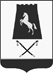 ПОСТАНОВЛЕНИЕАДМИНИСТРАЦИИАЛЕКСАНДРОВСКОГО МУНИЦИПАЛЬНОГО ОКРУГАСТАВРОПОЛЬСКОГО КРАЯ13 апреля 2022 г.                      с. Александровское                                      № 408Об утверждении Порядка отбора и изучения кандидатов, претендующих на замещение отдельных должностей муниципальной службы в администрации Александровского муниципального округа Ставропольского края, руководителей муниципальных унитарных предприятий и муниципальных учреждений подведомственных администрации Александровского муниципального округа Ставропольского краяВ соответствии с федеральными законами от 06 октября 2003 г. № 131-ФЗ «Об общих принципах организации местного самоуправления в Российской Федерации», от 02 марта 2007 г. № 25-ФЗ «О муниципальной службе в Российской Федерации», от 25 декабря 2008 г. № 273-ФЗ "О противодействии коррупции», постановлением Правительства Ставропольского края от 25 октября 2021 года № 542-п «О внесении изменений в приложение к программе противодействия коррупции в Ставропольском крае на 2021 - 2025 годы, утвержденной постановлением Правительства Ставропольского края от 25 декабря 2020 г. № 700-п», протоколом заседания комиссии при Губернаторе Ставропольского края по координации работы по противодействию коррупции в Ставропольском крае от 20 февраля 2021 г. № 22, администрация Александровского муниципального округа Ставропольского края:ПОСТАНОВЛЯЕТ:1. Утвердить прилагаемый Порядок отбора и изучения кандидатов, претендующих на замещение отдельных должностей муниципальной службы в администрации Александровского муниципального округа Ставропольского края, руководителей муниципальных унитарных предприятий и муниципальных учреждений подведомственных администрации Александровского муниципального округа Ставропольского края.2. Контроль за выполнением настоящего постановления возложить на управляющего делами администрации Александровского муниципального округа Ставропольского края Иванову Ю.В.3. Настоящее постановление вступает в силу со дня его обнародования.Глава Александровского муниципального округа Ставропольского края                                                                    Л.А. Маковская ПОРЯДОКотбора и изучения кандидатов, претендующих на замещение отдельных должностей муниципальной службы в администрации Александровского муниципального округа Ставропольского края, руководителей муниципальных унитарных предприятий и муниципальных учреждений подведомственных администрации Александровского муниципального округа Ставропольского края1. Настоящий Порядок отбора и изучения кандидатов, претендующих на замещение отдельных должностей муниципальной службы в администрации Александровского муниципального округа Ставропольского края, руководителей муниципальных унитарных предприятий и муниципальных учреждений подведомственных администрации Александровского муниципального округа Ставропольского края (далее - Порядок) определяет основные процедуры отбора и изучения кандидатов претендующих на замещение отдельных должностей муниципальной службы в администрации Александровского муниципального округа Ставропольского края, руководителей муниципальных унитарных предприятий и муниципальных учреждений подведомственных администрации Александровского муниципального округа Ставропольского края (далее - кандидаты), предусмотренных прилагаемым к настоящему Порядку перечнем должностей, при рассмотрении кандидатов на замещение которых применяется Порядок отбора и изучения сроки их проведения.2. Изучение данных о кандидатах осуществляется в два этапа:2.1. Предварительное изучение.2.2. Изучение в процессе осуществления мероприятий, связанных с направлением запросов о предоставлении информации (сведений), возможно препятствующей назначению кандидатов на руководящие должности или заслуживающей внимания при принятии кадрового решения.3. Предварительное изучение данных о кандидате осуществляется в ходе приема документов, представленных кандидатом для назначения на должность.4. Должностными лицами, уполномоченными принимать документы, являются специалист отдела по противодействию коррупции, муниципальной службы, работы с кадрами и наград администрации округа, в должностные обязанности которого входит осуществление кадровой работы, работники, ответственные за кадровую работу в отраслевых (функциональных) органах администрации Александровского муниципального округа Ставропольского края, обладающих правами юридического лица (далее - кадровые работники).5. Кадровый работник:1) изучает документы, представленные кандидатом в соответствии с Трудовым кодексом Российской Федерации, Федеральным законом от 02 марта 2007 г. № 25-ФЗ «О муниципальной службе в Российской Федерации» для определения соответствия кандидата установленным квалификационным требованиям;2) анализирует:- сведения о родственниках и свойственниках, указанных в анкете, в целях выявления возможного конфликта интересов;-представленные сведения о доходах, расходах, об имуществе и обязательствах имущественного характера,3) проводит собеседование с кандидатом с целью выявления обстоятельств, указанных:-в статье 13 Федерального закона от 02 марта 2007 г. № 25-ФЗ «О муниципальной службе в Российской Федерации» в качестве ограничений, связанных с муниципальной службой;- в статье 21 Федерального закона от 14 ноября 2002 г. № 161-ФЗ «О государственных и муниципальных унитарных предприятиях» в качестве ограничений, связанных с замещением должности руководителя муниципального унитарного предприятия.6. Для изучения в процессе осуществления мероприятий, связанных с направлением запросов о предоставлении информации (сведений), возможно препятствующей назначению кандидатов на руководящие должности или заслуживающей внимания при принятии кадрового решения, специалист по кадровой работе в течение 5 рабочих дней со дня формирования пакета документов направляет в Управление Губернатора Ставропольского края по профилактике коррупционных правонарушений заверенные копии:анкеты, представленной кандидатом при назначении на должность;паспорта гражданина Российской Федерации;документа, подтверждающего регистрацию в системе индивидуального (персонифицированного) учета;свидетельства о постановке физического лица на учет в налоговом органе по месту жительства на территории Российской Федерации;сведений о доходах, об имуществе и обязательствах имущественного характера (для кандидатов, претендующих на должность муниципальной службы, должность руководителя муниципального учреждения);согласие на обработку и распространение персональных данных.7. Назначение на должность осуществляется в течение 5 рабочих дней со дня поступления из структурного подразделения по профилактике коррупционных правонарушений аппарата Правительства Ставропольского края заключения о результатах проведения мероприятий.8. В случае выявления структурным подразделением по профилактике коррупционных правонарушений аппарата Правительства Ставропольского края обстоятельств, препятствующих назначению на должность, кандидат информируется об этом в письменной форме в течение 5 рабочих дней со дня поступления заключения о результатах проведения мероприятий.9. Документы и материалы по результатам отбора и изучения кандидатов хранятся у кадровых работников администрации Александровского муниципального округа Ставропольского края в соответствии с требованиями законодательства Российской Федерации о защите персональных данных.____________________________________ПЕРЕЧЕНЬдолжностей, при рассмотрении кандидатов на замещение которых применяется Порядок отбора и изучения кандидатов, претендующих на замещение отдельных должностей муниципальной службы в администрации Александровского муниципального округа Ставропольского края, руководителей муниципальных унитарных предприятий и муниципальных учреждений подведомственных администрации Александровского муниципального округа Ставропольского краяI. Должности муниципальной службы:Первый заместитель главы администрации;Первый заместитель главы администрации - начальник Александровского территориального одела администрации;Заместитель главы администрации - начальник отдела имущественных и земельных отношений администрации; Заместители главы администрации;Управляющий делами.II. Руководители муниципальных унитарных предприятий и муниципальных учреждений подведомственных администрации Александровского муниципального округа Ставропольского края._____________________________УТВЕРЖДЕНпостановлением администрации Александровского муниципального округа Ставропольского краяот 13 апреля 2022 г. № 408Приложениек Порядку отбора и изучения кандидатов, претендующих на замещение отдельные должностей муниципальной службы в администрации Александровского муниципального округа Ставропольского края, руководителей муниципальных унитарных предприятий и муниципальных учреждений подведомственных администрации Александровского муниципального округа Ставропольского краяутвержденному постановлением администрации Александровского муниципальногоокруга Ставропольского краяот 13 апреля 2022 г. № 408